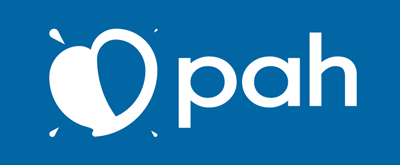 Invitation to Submit a Bid No. PAH/SSUD/03Tender for supply of Agricultural inputsPolska Akcja Humanitarna, hereinafter PAH, known under the English translation Polish Humanitarian Action, with its registered office at  Al. Solidarnosci 78A - 00-145 Warsaw, Poland, entered into the National Court Register under KRS No. 136833 and TIN NO. 525-14-41-253, Mission in South Sudan, hereinafter referred to as the Investor, invites you to submit a bid for supply of agricultural inputsBids are invited for the following itemsInterested and eligible firms can obtain a complete set of Tender Documents through an email request to the email: procurement.ssud@pah.org.pl no later than the bid submission deadline. Documents will be forwarded after an email request.Completed set of tender documents sealed in a plain envelop and clearly marked “Supply of agricultural inputs” Tender No. PAH/SSUD/2018/03, should be dropped into the Tender box at the PAH office, Plot No.578 Block 3-K South, Tong Ping Juba City , next to Nile fortune Hotel, no later than Thursday 17rd May 2018, before 12:00 noon local timeThe bids will be opened on Friday 18th May starting at 10:00AM local time in the presence of bidders or representatives who choose to attend. Tender No.Category Item descriptionUOMQttyPackaging InstructionCommentsPAH/SSUD/2018/03Crop seedsMaize seeds, longe 5, packed in 5kgs bagPacket2,60010 packets of 5kgs pack per sack1. Seeds must be 99% warranted pure with germination rate above 80% and without material defects                               2. safe packaging indicating lot number, seed producer, seed testing date, seed packaging date, seed variety name, expiring date, and photo of the vegetable the seed will produce and certification by an authorized government certifying bodyPAH/SSUD/2018/03Crop seedsSorghum seeds, Wad Ahmed variety, packed in 5 kgs bagPacket2,60010 packets of 5kgs pack per sack1. Seeds must be 99% warranted pure with germination rate above 80% and without material defects                               2. safe packaging indicating lot number, seed producer, seed testing date, seed packaging date, seed variety name, expiring date, and photo of the vegetable the seed will produce and certification by an authorized government certifying bodyPAH/SSUD/2018/03Crop seedsCow peas, black eyed variety, packed in 5kgs bagsPacket2,60010 packets of 5kgs pack per sack1. Seeds must be 99% warranted pure with germination rate above 80% and without material defects                               2. safe packaging indicating lot number, seed producer, seed testing date, seed packaging date, seed variety name, expiring date, and photo of the vegetable the seed will produce and certification by an authorized government certifying bodyPAH/SSUD/2018/03Crop seedssweet potato vines, orange fleshed sweet potatoes, (OFSP), in a bundle of 10kgs bundle520Packaging of 10 kgs per bundle1. Seeds must be 99% warranted pure with germination rate above 80% and without material defects                               2. safe packaging indicating lot number, seed producer, seed testing date, seed packaging date, seed variety name, expiring date, and photo of the vegetable the seed will produce and certification by an authorized government certifying bodyPAH/SSUD/2018/03Crop seedssweet potatoes vines, yellow sweet potatoes in a bundle of 10kgs bundle2,080Packaging of 10 kgs per bundle1. Seeds must be 99% warranted pure with germination rate above 80% and without material defects                               2. safe packaging indicating lot number, seed producer, seed testing date, seed packaging date, seed variety name, expiring date, and photo of the vegetable the seed will produce and certification by an authorized government certifying bodyPAH/SSUD/2018/03 Vegetable seedsOkra seeds, clemson spinless, 50g sacketSacket800Packaging of 50 sackets in a carton1. Seeds must be 99% warranted pure with germination rate above 80% and without material defects                               2. safe packaging indicating lot number, seed producer, seed testing date, seed packaging date, seed variety name, expiring date, and photo of the vegetable the seed will produce and certification by an authorized government certifying bodyPAH/SSUD/2018/03 Vegetable seedsWater Melon seeds, crimsom sweet, 50g sacketSacket800Packaging of 50 sackets in a carton1. Seeds must be 99% warranted pure with germination rate above 80% and without material defects                               2. safe packaging indicating lot number, seed producer, seed testing date, seed packaging date, seed variety name, expiring date, and photo of the vegetable the seed will produce and certification by an authorized government certifying bodyPAH/SSUD/2018/03 Vegetable seedsTomatoes seeds, cal jay, 50g SacketSacket800Packaging of 50 sackets in a carton1. Seeds must be 99% warranted pure with germination rate above 80% and without material defects                               2. safe packaging indicating lot number, seed producer, seed testing date, seed packaging date, seed variety name, expiring date, and photo of the vegetable the seed will produce and certification by an authorized government certifying bodyPAH/SSUD/2018/03 Vegetable seedsEgg plant seeds, black beauty, 50g sacketsSacket800Packaging of 50 sackets in a carton1. Seeds must be 99% warranted pure with germination rate above 80% and without material defects                               2. safe packaging indicating lot number, seed producer, seed testing date, seed packaging date, seed variety name, expiring date, and photo of the vegetable the seed will produce and certification by an authorized government certifying bodyPAH/SSUD/2018/03 Vegetable seedsAmaranthus, white Elma, 50g sacketSacket800Packaging of 50 sackets in a carton1. Seeds must be 99% warranted pure with germination rate above 80% and without material defects                               2. safe packaging indicating lot number, seed producer, seed testing date, seed packaging date, seed variety name, expiring date, and photo of the vegetable the seed will produce and certification by an authorized government certifying bodyPAH/SSUD/2018/03 Vegetable seedsOnions, Red creole, 50g sacketSacket800Packaging of 50 sackets in a carton1. Seeds must be 99% warranted pure with germination rate above 80% and without material defects                               2. safe packaging indicating lot number, seed producer, seed testing date, seed packaging date, seed variety name, expiring date, and photo of the vegetable the seed will produce and certification by an authorized government certifying bodyPAH/SSUD/2018/03 Vegetable seedsCollard, Georgia, 50g sacketSacket800Packaging of 50 sackets in a carton1. Seeds must be 99% warranted pure with germination rate above 80% and without material defects                               2. safe packaging indicating lot number, seed producer, seed testing date, seed packaging date, seed variety name, expiring date, and photo of the vegetable the seed will produce and certification by an authorized government certifying bodyPAH/SSUD/2018/03 Vegetable seedscabbage, Baraka FI, 50g sacketSacket800Packaging of 50 sackets in a carton1. Seeds must be 99% warranted pure with germination rate above 80% and without material defects                               2. safe packaging indicating lot number, seed producer, seed testing date, seed packaging date, seed variety name, expiring date, and photo of the vegetable the seed will produce and certification by an authorized government certifying bodyPAH/SSUD/2018/03crop seedsGround nuts seeds, unshelled, red beauty, 60kg packed ofa polythene bagbags400Packaging of 60kgs per sack 1. Seeds must be 99% warranted pure with germination rate above 80% and without material defects                               2. safe packaging indicating lot number, seed producer, seed testing date, seed packaging date, seed variety name, expiring date, and photo of the vegetable the seed will produce and certification by an authorized government certifying bodyPAH/SSUD/2018/03ToolsHoes, cock brand with handleEach2,600Packaging of 20pcs per wooden box1. Seeds must be 99% warranted pure with germination rate above 80% and without material defects                               2. safe packaging indicating lot number, seed producer, seed testing date, seed packaging date, seed variety name, expiring date, and photo of the vegetable the seed will produce and certification by an authorized government certifying bodyPAH/SSUD/2018/03ToolsMalodas, standard factory madeEach2,600Packaging of 50pcs per wooden box1. Seeds must be 99% warranted pure with germination rate above 80% and without material defects                               2. safe packaging indicating lot number, seed producer, seed testing date, seed packaging date, seed variety name, expiring date, and photo of the vegetable the seed will produce and certification by an authorized government certifying bodyPAH/SSUD/2018/03ToolsPangas stainless steel, long neck with wooden handlesEach2,600Packaging of 50pcs per wooden1. Seeds must be 99% warranted pure with germination rate above 80% and without material defects                               2. safe packaging indicating lot number, seed producer, seed testing date, seed packaging date, seed variety name, expiring date, and photo of the vegetable the seed will produce and certification by an authorized government certifying bodyPAH/SSUD/2018/03ToolsSlashers, with plastic handlesEach2,600Packaging of 50pcs in a sack1. Seeds must be 99% warranted pure with germination rate above 80% and without material defects                               2. safe packaging indicating lot number, seed producer, seed testing date, seed packaging date, seed variety name, expiring date, and photo of the vegetable the seed will produce and certification by an authorized government certifying bodyPAH/SSUD/2018/03ToolsTreadle pumps, complete set, Components Cylinder, Rubber cups inside the cylinders, A suction pipe (Rigid type), Foot valve (with its components rubber valve protected by a plastic net), The pressure horse pipe, Plastic bearing, Sealing rings for the inlet and outlet pipe, Spare rubber cups and grease for lubricating rubber cups.set270Set of complete kit1. Seeds must be 99% warranted pure with germination rate above 80% and without material defects                               2. safe packaging indicating lot number, seed producer, seed testing date, seed packaging date, seed variety name, expiring date, and photo of the vegetable the seed will produce and certification by an authorized government certifying bodyPAH/SSUD/2018/03ToolsWatering cans, plastic 15 litresEach800loose1. Seeds must be 99% warranted pure with germination rate above 80% and without material defects                               2. safe packaging indicating lot number, seed producer, seed testing date, seed packaging date, seed variety name, expiring date, and photo of the vegetable the seed will produce and certification by an authorized government certifying bodyPAH/SSUD/2018/03Fishing Hooks( size 9, packed in a boxed of 100pcsbox400As per packaging standard1. Seeds must be 99% warranted pure with germination rate above 80% and without material defects                               2. safe packaging indicating lot number, seed producer, seed testing date, seed packaging date, seed variety name, expiring date, and photo of the vegetable the seed will produce and certification by an authorized government certifying bodyPAH/SSUD/2018/03Fishing Monofilament, 1 coilpcs400As per packaging standard1. Seeds must be 99% warranted pure with germination rate above 80% and without material defects                               2. safe packaging indicating lot number, seed producer, seed testing date, seed packaging date, seed variety name, expiring date, and photo of the vegetable the seed will produce and certification by an authorized government certifying bodyPAH/SSUD/2018/03Fishing Twine, (2pcs, density 15)pcs400As per packaging standard1. Seeds must be 99% warranted pure with germination rate above 80% and without material defects                               2. safe packaging indicating lot number, seed producer, seed testing date, seed packaging date, seed variety name, expiring date, and photo of the vegetable the seed will produce and certification by an authorized government certifying body